VSTUPNÍ ČÁSTNázev moduluOchrana životního prostředí EKód modulu65-m-2/AJ03Typ vzděláváníOdborné vzděláváníTyp moduluodborný teoretickýVyužitelnost vzdělávacího moduluKategorie dosaženého vzděláníE (dvouleté, EQF úroveň 2)E (tříleté, EQF úroveň 3)Skupiny oborů65 - Gastronomie, hotelnictví a turismusKomplexní úlohaObory vzdělání - poznámky65-51-E/01 Stravovací a ubytovací služby65-51-E/02 Práce ve stravováníDélka modulu (počet hodin)8Poznámka k délce moduluPlatnost modulu od30. 04. 2020Platnost modulu doVstupní předpokladyJÁDRO MODULUCharakteristika moduluVzdělávací modul se věnuje tématům souvisejícím s ochranou životního prostředí. Získané poznatky o principech trvale udržitelného života v souvislosti s ochranou životního prostředí budou žáci aplikovat ve své profesi i v praktickém životě.Očekávané výsledky učeníOčekávané výsledky učení s vazbou na RVP 65-51-E/01 Stravovací a ubytovací služby a 65-51-E/02 Práce ve stravování.Žákrespektuje principy trvale udržitelného rozvoje,nakládá s materiály, energiemi, odpady, vodou a jinými látkami ekonomicky s ohledem na životní prostředí,využívá principy šetrného a odpovědného přístupu k životnímu prostředí v osobním a profesním jednání,hodnotí vliv různých činností člověka na složky životního prostředí,charakterizuje působení životního prostředí na člověka a jeho zdraví.Obsah vzdělávání (rozpis učiva)základní ekologické pojmykoloběh látek a energiívliv životního prostředí na člověka a jeho zdravípravidla nakládání s materiály, energiemi, odpady, vodou a jinými látkami s ohledem na ekonomiku a životní prostředíprincipy trvale udržitelného rozvojeUčební činnosti žáků a strategie výukyVýuka probíhá ve třídách nebo v odborné učebně.Metody slovní:monologické metody (popis, vysvětlování, výklad),dialogické metody (rozhovor, diskuse),metody práce s učebnicí, knihou, odborným časopisem.Metody názorně-demonstrační:projekce statická a dynamická,názorná ukázka.Metody organizace výuky:skupinová výuka,individuální výuky,frontální výuka.K úspěšnému dosažení výsledků je doporučeno procvičování (kladení vhodných otázek), pravidelné opakování učiva formou ústního a písemného zkoušení nebo praktických ukázek.Žák:sleduje odborný výklad učitele,při své činnosti uplatňuje práci s textem,využívá internetové zdroje,sleduje obrazovou a video projekci,pozoruje názorné ukázky,pracuje se získanými informacemi a vybírá si, které využije pro danou problematiku,aplikuje teoretické poznatky do praktických ukázek.Zařazení do učebního plánu, ročník1. ročníkVÝSTUPNÍ ČÁSTZpůsob ověřování dosažených výsledkůV průběhu a ukončení vzdělávacího modulu jsou ověřovány znalosti a vědomosti žáků. Výsledky žáků jsou ověřovány ústním a písemným zkoušením.Písemné zkoušení je realizováno formou písemné práce nebo testu.Ověřované obsahové okruhy:základní ekologické pojmy,koloběh látek a energií,vliv životního prostředí na člověka a jeho zdraví,pravidla nakládání s materiály, energiemi, odpady, vodou a jinými látkami s ohledem na ekonomiku a životní prostředí,principy trvale udržitelného rozvoje.Kritéria hodnoceníPro splnění modulu je tolerance maximální absence do 20 %.V rámci teoretické výuky žák absolvuje písemné a ústní zkoušení, a to minimálně:1x písemné zkoušení1x ústní zkoušeníKritéria hodnocení:Stupeň 1 (výborný): Žák ovládá požadované poznatky, fakta, pojmy. Samostatně uplatňuje osvojené poznatky a dovednosti při řešení teoretických i praktických úkolů. Písemný i ústní projev je správný a přesný.Stupeň 2 (chvalitebný): Žák ovládá požadované poznatky, fakta, pojmy v podstatě uceleně. Samostatně nebo podle menších podnětů učitele uplatňuje osvojené dovednosti při řešení teoretických i praktických úkolů. Písemný i ústní projev mívá menší nedostatky ve správnosti a přesnosti.Stupeň 3 (dobrý): Žák má v osvojení požadavků, faktů, pojmů nepodstatné mezery. Podstatnější nepřesnosti a chyby dovede za pomoci učitele korigovat. V písemném a ústním projevu má nedostatky ve správnosti a přesnosti.Stupeň 4 (dostatečný): Žák má v osvojení požadavků, faktů, pojmů závažné mezery. Závažné chyby dovede žák s pomocí učitele opravit. V písemném a ústním projevu se objevují vážné nedostatky ve správnosti a přesnosti. Žák je nesamostatný a není tvořivý.Stupeň 5 (nedostatečný): Žák má v osvojení požadavků, faktů, pojmů závažné a značné mezery. Neprojevuje samostatnost, vyskytují se časté nedostatky při řešení zadaných úkolů a nedovede své vědomosti a dovednosti uplatnit ani s podněty učitele. V písemném a ústním projevu má závažné nedostatky ve správnosti a přesnosti.Bodové hodnocení pro písemné testy:100 – 91 % výborný90 – 81 % chvalitebný80 – 51 % dobrý50 – 31 % dostatečný30 – 0 % nedostatečnýPlnění jednotlivých kritérií je možné zaznamenávat do portfolia žáka.Doporučená literaturaLIDINSKÁ, Markéta. Myslete ekologicky, neprohloupíte. Hotel & spa Management, 2012. roč. VI., č. 12/2012, s. 50. ISSN 1802-3274.BRANIŠ, Martin. Základy ekologie a ochrany životního prostředí. 1. vydání. Praha: Informatorium, 2004. ISBN 80-7333 024-5.PoznámkyObsahové upřesněníOV RVP - Odborné vzdělávání ve vztahu k RVPMateriál vznikl v rámci projektu Modernizace odborného vzdělávání (MOV), který byl spolufinancován z Evropských strukturálních a investičních fondů a jehož realizaci zajišťoval Národní pedagogický institut České republiky. Autorem materiálu a všech jeho částí, není-li uvedeno jinak, je Libor Vrána. Creative Commons CC BY SA 4.0 – Uveďte původ – Zachovejte licenci 4.0 Mezinárodní.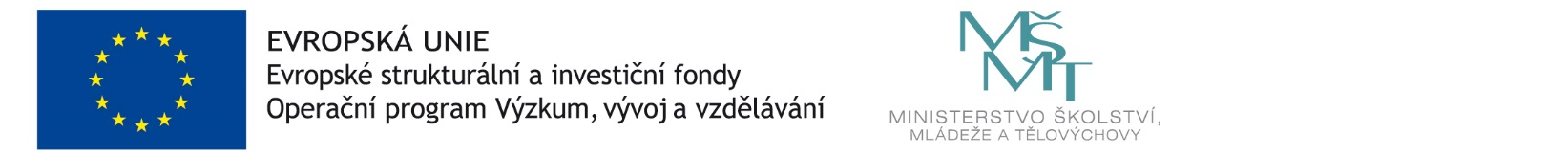 